DISTINCT WVIOx CONFIGURATIONS DISPERSED ON TITANIA. 
TEMPERATURE AND COVERAGE EFFECTS.Th. Kentri,a,b A. Misa,a A. Trimpalis,a E. Korduli,c and S. Boghosian*,a,b,d a Department of Chemical Engineering, University of Patras, Patras, 26504, Greece; 
b FORTH/ICE-HT. Patras 26504, Greece; 
c Department of Chemistry, University of Patras, Patras 26504, Greece; 
d School of Science and Technology, Hellenic Open University, Patras, Greece
* bogosian@chemeng.upatras.grABSTRACT 
Titania supported tungsta constitute a class of materials widely used in environmental and industrial catalysis. To date, literature reports on the molecular structure of (WOx)n sites dispersed on TiO2 are far from being in consensus. Site configurations (i.e., mono-oxo vs di-oxo), wolfram coordination and aspects related to occurrence of multiple sites with distinct configurations remain open. Literature reports have often relied to one or two samples below monolayer coverage or to spectroscopic measurements after cooling the sample or to “fast” spectroscopic measurements, thereby suffering from one or more deficiencies.In the present work, all available tools of in situ molecular vibrational spectroscopy are deployed in the temperature range of 120 – 430oC. In situ Raman spectroscopy complemented by in situ FTIR in the overtone spectral region and in situ Raman/18O isotope exchange measurements have been applied for probing the heterogeneity of the molecular structural configurations of WVIOx dispersed on titania. Incipient wetness impregnation was utilized to synthesize supported WOx/TiO2 catalysts on two variations of TiO2 (P25 and anatase) at coverages up to the approximate monolayer (0.5 – 4.5 W/nm2). Moreover, results of neoteric Raman studies in sealed quartz cells under static equilibrium were exploited to cross-check the in situ findings, extended also in hydroxyl region of the spectra. Distinct WOx site configurations (“Species-I”, “Species-II” and Species-III”) were identified, the prevalence of which is ruled by temperature and coverage. A reversible temperature-dependent molecular level mechanism mediated by water molecules retained on the support is proposed to account for the “Species-II”  Species-III” transformation.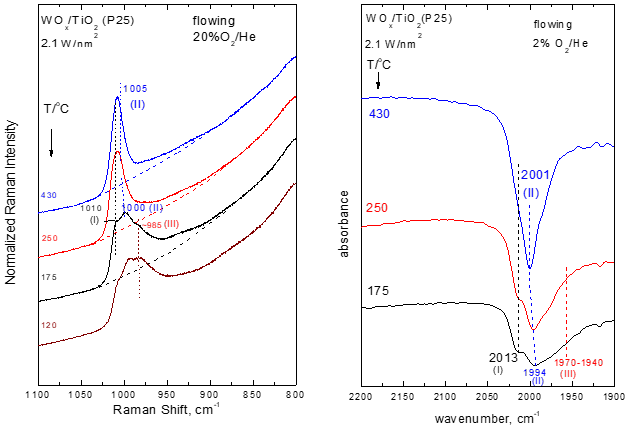 Hence, the current study addresses open questions regarding the prevalence of particular molecular WOx structures deposited on titania and the heterogeneity of the dispersed WOx phase on TiO2.
KEYWORDS: tungsta/titania catalysts; dispersed phase configurations; in situ spectroscopy; temperature depen-dence; surface characteristics